110學年度聖功女中圖書館閱讀推廣活動：布可星球閱讀徵文單班級 高/初中 ___年___班 座號___姓名_______________書籍名稱：作者：閱讀心得(200字以上，中文寫作)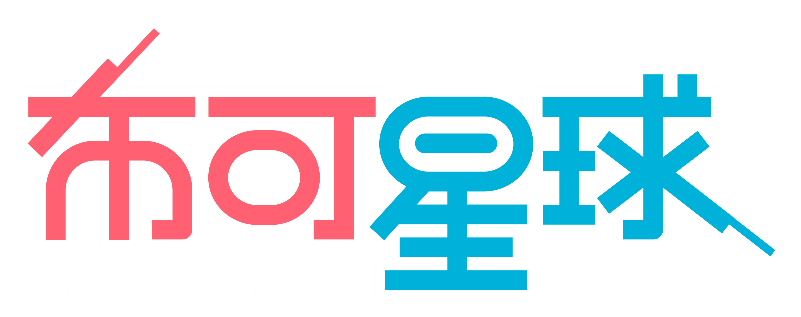 